LECTURE BOOKING REQUESTCLUB/SOCIETY address, postcode and email: …………………………………..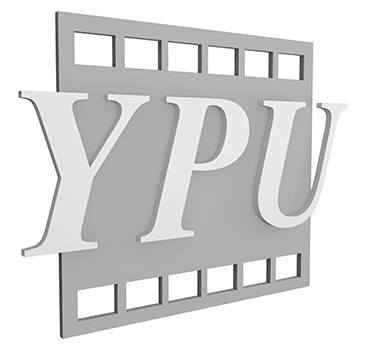 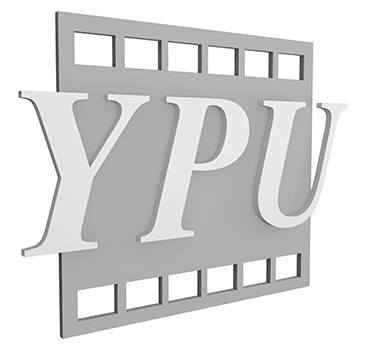 .....................................................................................................................................................................................................................................................Tel 	…………………..	Emergency Tel ……………………………Affiliated to the PAGB through the Yorkshire Photographic UnionTo: (address, postcode, email, photo distinctions) ……………………………………………………………………………………………………………………………………………………………………………………Dear ……………………………….We would like to invite you to visit our club on: ……………………………………………………To give your lecture entitled …………………………..Our club meets at…………………………………………………………………………………... Our meetings commence at ……….and normally end at …………... Our club has full Public Liability cover.   *Yes/NoWe look forward to welcoming you to our club. Please reply by completing the Reply Form below and *post it back to me using the enclosed stamped addressed envelope/*email it back to me at the above address.  Yours sincerely ……………………………………….                      LECTURE BOOKING REPLYFrom:…………………………………………………………………………………………………………………………………………………………………………………………………..To: CLUB/SOCIETY address, postcode and email:..............................................................................................................................................................................................................................................................................*I regret I am unable to accept your invitation.*I shall be pleased to judge/give my lecture on …………………………………Title of Lecture: ……………………………………………………..Brief Description:  (Colour/Mono/Prints/Slides/PDIs/AV etc) ………………………………..Equipment required: ………………………………………………………….I estimate my expenses will be ……………………………………………………………………Any other requirements …………………………………………………………………………………………………………………………………………………………………………………………………………………………Yours sincerely……………………………………………                                                   *Delete as appropriate